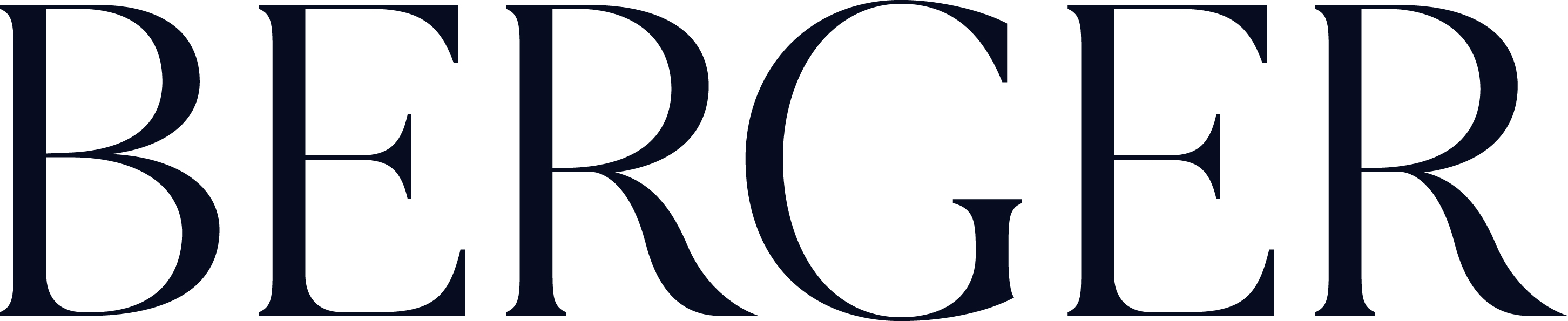 Berger Private Experience 2021 Berger Private Experience, evento que reúne las marcas más reconocidas de Alta Relojería Suiza, se llevará a cabo este año del 14 al 16 de octubre en Berger de Masaryk 438, Polanco.  En Berger Private Experience se presentarán piezas exclusivas y lanzamientos de las siguientes marcas: A. Lange & Söhne, Alchemist, Arnold & Son, Baume & Mercier, Bovet, Buben & Zorweg, Bulgari, Chopard, Cvstos, David Candaux, De Bethune, Franck Muller, Girard Perregaux, Greubel Forsey, H. Moser & Cie, Hublot, IWC Schaffhausen, Jacob & Co, Jaeger-LeCoultre, Kross Studio, Le Rhöne, Leroy, Louis Moinet, Manufacture Royale, MB&F, Montblanc, Panerai, Perrelet, Piaget, Purnell, Reservoir, Roger Dubuis, Speake-Marin, T.U.S., Trilobe, Ulysse Nardin, Vacheron Constanin y Zenith.  En el evento habrá un stand del programa de intercambio: WatchUpgrade by BERGER, con el cual los asistentes podrán intercambiar sus relojes actuales por uno nuevo de forma rápida y totalmente segura. También se podrá visitar un lounge exclusivo creado por IWC Schaffhausen donde la marca presentará su nuevo reloj Big Pilot Perpetual Calendar Green dial. Waldorf Astoria Hotel and Residences, un revolucionario rascacielos en pleno desarrollo en Downtown Miami, formará parte del evento ofreciendo una experiencia única y personalizada a los visitantes. Al igual que el año pasado, debido a la situación de Covid 19, el evento será por cita a fin de garantizar la seguridad a los invitados, quienes bajo todas las medidas de seguridad dictaminadas por las autoridades podrán comprar de forma segura las novedades de las marcas participantes.  Pueden descargar imágenes en alta de algunos de los relojes que se exhibirán en Berger Private Experience en la Sala de Prensa de nuestro sitio Web: www.berger.com.mx/prensa.php 